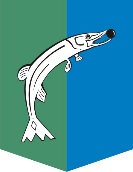 СОВЕТ ДЕПУТАТОВ СЕЛЬСКОГО ПОСЕЛЕНИЯ НИЖНЕСОРТЫМСКИЙСургутского районаХанты – Мансийского автономного округа - ЮгрыРЕШЕНИЕ24  декабря  2021 года                                                                                    № 162п. НижнесортымскийВ соответствии с Федеральным законом от 02.07.2021 № 360-ФЗ «О внесении изменений в отдельные законодательные акты Российской Федерации»,Совет депутатов сельского поселения Нижнесортымский решил:1.Внести в решение Совета депутатов сельского поселения Нижнесортымский от 16.07.2021 № 229«О реализации решения Совета депутатов сельского поселения Нижнесортымский «О Порядке предоставления муниципальных гарантий сельского поселения Нижнесортымский» следующее изменение, изложивпункт 13в новой редакции:«13. При предоставлении юридическим лицом, претендующим на получение муниципальной гарантии, обеспечения исполнения своих обязательств в виде независимой гарантии, представляется проект договора независимой гарантии (независимая гарантия должна быть безотзывной) и должна содержать:1) сумму независимой гарантии, подлежащую уплате гарантом заказчику в установленных частью 15 статьи 44 Федерального закона от 05.04.2013 № 44 «О контрактной системе в сфере закупок товаров, работ, услуг для обеспечения государственных и муниципальных нужд » (далее – Федеральный закон № 44-ФЗ) случаях, или сумму независимой гарантии, подлежащую уплате гарантом заказчику в случае ненадлежащего исполнения обязательств принципалом в соответствии со статьей 96 Федерального закона № 44-ФЗ, а также идентификационный код закупки, при осуществлении которой предоставляется такая независимая гарантия;2) обязательства принципала, надлежащее исполнение которых обеспечивается независимой гарантией;3) обязанность гаранта уплатить заказчику неустойку в размере 0,1 процента денежной суммы, подлежащей уплате, за каждый день просрочки;4) условие, согласно которому исполнением обязательств гаранта по независимой гарантии является фактическое поступление денежных сумм на счет, на котором в соответствии с законодательством Российской Федерации учитываются операции со средствами, поступающими заказчику;5) срок действия независимой гарантии с учетом требований статей 44 и 96 Федерального закона № 44-ФЗ;6) отлагательное условие, предусматривающее заключение договора предоставления независимой гарантии по обязательствам принципала, возникшим из контракта при его заключении, в случае предоставления независимой гарантии в качестве обеспечения исполнения контракта;7) установленный Правительством Российской Федерации перечень документов, предоставляемых заказчиком гаранту одновременно с требованием об осуществлении уплаты денежной суммы по независимой гарантии.2. Администрации     сельского   поселения   Нижнесортымский    обнародовать настоящее решение и разместить на официальном сайте администрации сельского поселения Нижнесортымский.  3. Настоящее решение вступает в силу после обнародования, но не ранее 01.01.2022 года.О внесении изменения в решение Совета депутатов сельского поселения Нижнесортымский от 16.07.2021 № 229 «О реализации решения Совета депутатов сельского поселения Нижнесортымский «О Порядке предоставления муниципальных гарантий сельского поселения Нижнесортымский»Глава сельского поселения Нижнесортымский                                                                                     П.В. Рымарев